ДОКУМЕНТАЦИЯза обществена поръчка чрез публична покана с предмет:„Детайлно обследване на яз. Николово и яз. Образцов чифлик и изработване на технически паспорт“Раздел „Приложения”Съдържание:1. Приложение 1 „Техническа спецификация” и „Критерий за оценка” 2. Приложение 2 „Образци”3. Приложение 3 „Проект на договор”4. Приложение 4 „Указания относно подготовката и представянето на офертата”Гр. РусеМарт, 2016 г.Приложение 1 „Техническа спецификация” и „Критерий за оценка”Техническа спецификация и „Критерий за оценка”1. Предмет на обществената поръчка: „Детайлно обследване на яз.Николово и яз. Образцов чифлик и изработване на технически паспорт“2. Технически условия за изпълнение на поръчката:- Да се изготви технически паспорти на яз. Николово и яз. Образцов чифлик  на основание чл.176а, ал.6 от Закона за устройство на територията, в съответствие с Наредба № 5 от 28 декември 2006г. за техническите паспорти на строежите при спазване изискванията на Наредба № 13 от 29 януари 2004г. за условията и реда за осъществяване на техническа експлоатация на язовирните стени и съоръженията към тях;- Да се оценят експертно инженерно- геоложките условия на стените на язовирите с цел установяване техния тип (земно- насипна с или без глинено ядро) и експлоатационното им състояние;- Геодезическа снимка на местността и заснемане на актуални геометрични размери;- Да се установи актуалното състояние на обекта, да се заснемат дефектите и проблемните участъци (ако има такива);- Да се окомплектова необходимата кадастрална документация и тази изясняваща собствеността на съоръжението;- Да се изпълнят сеизмични и якостни анализа за устойчивост на обследвания язовир и изградените към него хидросъоръжения;- Да се направят изводи за сигурността на съоръженията и препоръки за необходимите действия за привеждане в безопасно експлоатационно състояние.3. Ориентировъчна стойност на поръчката - общият финансов ресурс необходим за изпълнение на поръчката е в размер до 41 666.67 (четиридесет и една хиляди шестстотин шестдесет и шест лева и 67 ст.) без ДДС или 50 000,00 лв. (петдесет хиляди лева и 00 ст.) с ДДС.4. Срок за изпълнение: по предложение на участника, но не по – дълъг от 90 работни дни, считано от датата  на  подписване на Протокол за започване на работата, но не по-рано от превеждане аванса.5. Квалификационни изисквания към кандидатите:Участникът да има изпълнена поне една сходна услуга с предмет изработване на технически паспорт на язовир за последните 3 (три) години.Съответствието с поставеното изискване се доказва с представянето на декларация, съдържаща списък на услугите, които са еднакви или сходни с предмета на обществената поръчка, изпълнени през последните три години, считано от датата на подаване на офертата, с посочване на стойностите, датите и получателите, заедно с доказателство за извършената услуга  (Образец № 4).Доказателството за извършената услуга се предоставя под формата на удостоверение, издадено от получателя или от компетентен орган, или чрез посочване на публичен регистър, в който е публикувана информация за услугата. Участникът да притежава застрахователна полица за проектиране на обекти І-ва категория „д“ (ХТС);Участникът трябва да разполага с постоянен екип от експерти, включващ минимум ръководител на екипа и четири ключови експерти.Изискванията към квалификацията на членовете на екипа:- ръководител на екипа - инж. магистър специалност ХТС или СК на ХТС - с минимум 10 (десет) години професионален опит в проектиране, строителство и поддръжка на язовири и хидротехнически съоръжения. Ръководителя трябва да притежава пълна проектантска правоспособност по цитирана по- горе специалност, с валидно членство в КИИП за 2016 година и опит в паспортизация на ХТС;- проектант ХТС- хабилитиран инж. магистър специалност ХТС с минимум 10 години стаж в ХТС, който да притежава валидно удостоверение за контрол върху качеството на изпълнение на строителството и съществените изисквания за безопасност на труда,  или проектант с пълна проектантска правоспособност по цитираната по- горе специалност, с валидно членство в КИИП за 2016 година и опит в паспортизация на ХТС;- проектант Геодезия - инж. магистър специалност Геодезия с мин. 10год. стаж по специалността и опит в паспортизация на ХТС, с валидно членство в КИИП за 2016 година;- проектант Геология - инж. магистър специалност Инженерна геология и хидрогеология с мин. 10 год. стаж по специалността и опит в паспортизация на ХТС, с валидно членство в КИИП за 2016 година;- проектант СК - инж. магистър специалност СК с мин.  5год. стаж в ХТС и опит в паспортизация на ХТС, с валидно членство в КИИП за 2016 година.Съответствието с изискванията, поставени от Възложителя към експертите за изпълнение на поръчката, се доказва с представяне на справка-декларация за екипа от експерти, отговарящи за изпълнението на поръчката с посочване на образованието, професионалната квалификация и професионалния опит на лицата, които отговарят за извършването на поръчката (Образец № 6).6. Начин за образуване на предлаганата ценаОбща  цена на извършените дейности с подробна разбивка съгласно Методиката за определяне на размера на възнагражденията за предоставяне на проектантски услуги.7. Начин на плащане:Съгласно проекта на договор, приложен към документацията за участие: По банков път, авансово плащане в размер на 50% (петдесет процента) с ДДС от общата цена за изпълнение на поръчката, посочена от участника.8. Изисквания за качество 1. Да се спазват изискванията на  Наредба № 5 от 28 декември 2006г. за техническите паспорти на строежите при спазване изискванията на Наредба № 13 от 29 януари 2004г. за условията и реда за осъществяване на техническа експлоатация на язовирните стени и съоръженията към тях.9. Критерии за оценка на предложението и определяне на тежестта им в комплексната оценкаКритерий за оценка на предложенията е икономически най-изгодна оферта, при следните показатели за определяне на комплексната оценка:1.	Показател „Предлагана цена” (Ц)2.	Показател – „Срок за изпълнение” (С)Комплексна оценка (КО) = Ц+ С На първо място се класира участникът, събрал най-много точки. Максималният брой точки, който може да получи участник, е 100 т.Показател „Предлагана цена” (Ц)Показател „Предлагана цена” е с максимален брой точки 50 т.Максималният брой точки по този показател получава офертата с предлагана най-ниска цена – 50 точки. Точките на останалите участници се определят в съотношение към най-ниската предложена цена по следната формула:           ЦminЦ=  --------   х 50, където	        Цn„50”  са максималните точки по показателя;Ц n– цената, предложена от съответния участник (без ДДС);Цmin - предложената минимална цена (без ДДС).Показател – „Срок за изпълнение” (С)Максимален брой точки по този показател - 50 т. Максималният брой точки по този показател получава офертата с предложен най-кратък срок за изпълнение – 50 точки. Точките на останалите участници се определят в съотношение към най-краткия срок по следната формула:           СminС=  --------   х 50, където	        Сn„50”  са максималните точки по показателя;С n– е предложеният срок за изпълнение от съответния участникСmin е най-краткият предложен срок за изпълнениеПриложение 2 „Образци”Образец № 1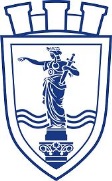 Община Русегр. Русе, пл. Свобода 6, Телефон: 00359 82 826 100, факс: 00359 82 834 413, www.ruse-bg.eu, mayor@ruse-bg.eu  УЧАСТНИК: ......................................................................................................Адрес за кореспонденция .................................................................................ОФЕРТАПРЕДСТАВЯНЕ НА УЧАСТНИКАУВАЖАЕМИ ДАМИ И ГОСПОДА,С настоящото Ви представяме нашата оферта за участие в обявената от Вас обществена поръчка по реда на Глава осма „а“ от ЗОП с предмет: „Детайлно обследване на яз.Николово и яз. Образцов чифлик и изработване на технически паспорт“УЧАСТНИК в настоящата поръчка е : (Наименование на участника) ……………………………………………………………………………………….ЕИК/Булстат ……………………………………………….Седалище и адрес на управление:………………………......тел…………/факс………......./ e-mail ………………..………………………………………………………………………………………Адрес за кореспонденция: ....................................................................................Законен представител : Име ............................................... длъжност...............Пълномощник /ако е приложимо/: име .................................. ЕГН ...................., съгласно пълномощно, рег. № ............. на Нотариус ............., рег. № ................на Нотариалната камара Банкова сметка:IBAN: ……………………………………………………………………………….BIC: …………………………………………………………………………………Титуляр на сметката: …………………………………………………………….Други данни и информация:Декларираме, че сме запознати с условията за участие в обявената от Вас публична покана и  изискванията на ЗОП. Съгласни сме с поставените от Вас условия и с проектодоговора и ги приемаме без възражения.Нашата оферта е със срок на валидност 90 (деветдесет) календарни дни от датата, посочена за крайна дата за подаване на офертите.Приемаме в случай, че нашето предложение бъде прието и бъдем определени за изпълнител, при сключването на договора да представим документите, съгласно чл. 101е, ал. 2 от Закона за обществени поръчки.Като неразделна част към настоящата оферта, прилагаме:Списък на документите и информацията, съдържащи се в офертата, подписан от участника;Всички изисквани документи – подписани и подпечатани.Дата: ………………...ПОДПИС и ПЕЧАТ:__________________________ (име и фамилия)__________________________ (длъжност на представляващия участника)Образец № 2Община Русегр. Русе, пл. Свобода 6, Телефон: 00359 82 826 100, факс: 00359 82 834 413, www.ruse-bg.eu, mayor@ruse-bg.eu  УЧАСТНИК: ......................................................................................................Адрес за кореспонденция .................................................................................ТЕХНИЧЕСКО ПРЕДЛОЖЕНИЕУВАЖАЕМИ ГОСПОЖИ И ГОСПОДА,След като се запознахме с техническата спецификация и условията за участие в обществената поръчка по реда на Глава осма „а“ от ЗОП с предмет: „Детайлно обследване на яз. Николово и яз. Образцов чифлик и изработване на технически паспорт“ с настоящето техническо предложение правим следните обвързващи предложения за изпълнение на обществената поръчка:1. Срок за изпълнение на обществената поръчка е ……………………. работни дни, считано от датата  на  подписване на Протокол за започване на работата, но не по-рано от превеждане аванса.2. Възложената ни поръчката ще изпълним в договорения срок, с високо качество и в обем и съдържание, съответстващ на Техническата спецификация, на чл.176а, ал.6 от Закона за устройство на територията, в съответствие с Наредба № 5 от 28 декември 2006г. за техническите паспорти на строежите при спазване изискванията на Наредба № 13 от 29 януари 2004г. за условията и реда за осъществяване на техническа експлоатация на язовирните стени и съоръженията към тях.3. Приемаме да се считаме обвързани от задълженията и условията, поети с офертата ни до изтичане 90 (деветдесет) календарни дни включително от крайния срок за получаване на офертите. (*Забележка: Участникът да предложи срок за изпълнение не по-дълъг от 90 работни дни).Дата: ………………...					подпис и печат:__________________________ (име и фамилия)__________________________ (длъжност на представляващия участника)Образец № 3Община Русегр. Русе, пл. Свобода 6, Телефон: 00359 82 826 100, факс: 00359 82 834 413, www.ruse-bg.eu, mayor@ruse-bg.eu  УЧАСТНИК: ......................................................................................................Адрес за кореспонденция .................................................................................ЦЕНОВО ПРЕДЛОЖЕНИЕЗа изпълнение на обществена поръчка с предмет: „Детайлно обследване на яз. Николово и яз. Образцов чифлик и изработване на технически паспорт“Във връзка с публична покана за възлагане на горепосочената поръчка и в съответствие с техническата спецификация и условията за участие,  Ви представяме нашето ценово предложение, както следва:Обща цена за изпълнение на обществената  поръчка в лева, както следва …………………… /словом/ лева без ДДС  или ……………… /словом/ лева  с вкл. ДДС, която се формира на база подробна разбивка съгласно Методиката за определяне на размера на възнагражденията за предоставяне на проектантски услуги.Цената за изпълнение е окончателна и не подлежи на промяна, с изключение на случаите, посочени изрично в Закона за обществените поръчки, като посочената цена включва всички разходи по изпълнение на поръчката.Плащането на Цената за изпълнение на договора се извършва при условията и по реда на проекта на договор.При така предложените от нас условия, в нашата ценова оферта сме включили всички разходи, свързани с качественото изпълнение на поръчката в описания вид и обхват.Ние се задължаваме, ако нашата оферта бъде приета, да изпълним предмета на договора, съгласно сроковете и условията залегнали в договора.Ние сме съгласни валидността на нашето предложение да бъде 90 (деветдесет) календарни дни от крайният срок за подаване на оферти и ще остане обвързващо за нас, като може да бъде прието по всяко време преди изтичане на този срок.ПРИЛОЖЕНИЕ: !!!!! Подробна разбивка съгласно Методиката за определяне на размера на възнагражденията за предоставяне на проектантски услуги !!!!!Дата:.........................г.   					Подпис и печат:...............................     (име и фамилия)Образец №4Списък на услугите, които са еднакви или сходни с предмета на обществената поръчка, изпълнени през последните три години, считано от датата на подаване на офертата, с посочване на стойностите, датите и получателите, заедно с доказателство за извършената услуга  от: ………………………………………………………………………… -(наименование на участника)Участник в процедурата за възлагане на обществена поръчка с предмет: „Детайлно обследване на яз. Николово и яз. Образцов чифлик и изработване на технически паспорт“Приложения - доказателство за извършената услуга по смисъла на чл.51, ал.4 от ЗОП:...............................……........................Известно ми е, че за вписване на неверни данни нося наказателна отговорност съгласно чл. 313 от Наказателния кодекс.Дата:.............................. г.				............................................Име, подпис и печатОбразец № 5Община Русегр. Русе, пл. Свобода 6, Телефон: 00359 82 826 100, факс: 00359 82 834 413, www.ruse-bg.eu, mayor@ruse-bg.eu  Декларация за приемане на условията в проекта на договорОт:................................................................................................................................................./име на представляващия кандидата/участника/ подизпълнителяЕГН:......................................с л.к.№..........................издадена от ......................................в качеството ми на: ......................................................................................................... ............................................................................................................../фирма на кандидата/участника/ подизпълнителяСедалище и адрес на управление: ........................................................................................БУЛСТАТ/ЕИК: ...................................................................................................телефон за връзка:……………………..….…. факс: …………………………..................Декларирам, че:Приемам условията на проекта на договор, неразделна част от документацията за участие към публична покана с предмет: „Детайлно обследване на яз. Николово и яз. Образцов чифлик и изработване на технически паспорт“.	Известно ми е, че за неверни данни нося наказателна отговорност по чл.313 от Наказателния кодекс.………..................... г.                                  	  ДЕКЛАРАТОР: ………………………………..                                                                   	                                                 			   /подпис и печат/Образец № 6Община Русегр. Русе, пл. Свобода 6, Телефон: 00359 82 826 100, факс: 00359 82 834 413, www.ruse-bg.eu, mayor@ruse-bg.eu  Декларация-списъкза екипа от експертите за изпълнение предметна на обществената поръчка Подписаният/ата .......................................................................................................................(трите имена)в качеството си на .................................................. на ………………………………………..                                            (длъжност)                                (наименование на участника)ЕИК/БУЛСТАТ ............................................... - участник в процедура за възлагане на обществена поръчка с предмет: „Детайлно обследване на яз. Николово и яз. Образцов чифлик и изработване на технически паспорт“, заявяваме:Експертите, с които предлагаме да изпълним обществената поръчка в съответствие с изискванията на Възложителя, са:2. През целия период на изпълнение на обществената поръчка, ако същата ни бъде възложена, ще осигурим активното участие на посочените по-горе експертите в изпълнението на предмета на договора. Дата 	............................/ ............................/ ................................Име и фамилия	...............................................................................................................Подпис (и печат) 	.............................................................................._____________________  (*) Посочва се само опитът, посредством който се доказва изпълнението на квалификационните изисквания, поставени от възложителя.Приложение 3 „Проект на договор”ПРОЕКТ !!!!!Д О Г О В О Р   за извършване на услуга № ПП - ………Днес, ...............2016г. в гр. Русе, на основание чл.14, ал. 4, т. 2 от Закона за обществени поръчки се сключи настоящият договор между:  ОБЩИНА РУСЕ, представлявана от Кмета - ПЛАМЕН ПАСЕВ СТОИЛОВ с адрес: пл. „Свобода" №6, ЕИК по Булстат: 000530632, наричана по-долу ВЪЗЛОЖИТЕЛи…………………………….. , ЕИК …………………….. , със седалище и адрес на управление: гр………………………………., представлявано от …………..…….., наричано по-долу ИЗПЪЛНИТЕЛ,ПРЕДВИД това, че страните заявяват волята си да сключат настоящия договор за: извършване обследване и съставяне на технически паспорт  на основание чл.176а, ал.6 от Закона за устройство на територията, в съответствие с Наредба № 5 от 28 декември 2006г. за техническите паспорти на строежите при спазване изискванията на Наредба № 13 от 29 януари 2004г. за условията и реда за осъществяване на техническа експлоатация на язовирните стени и съоръженията към тях, 				се споразумяха за следното:                             І. ПРЕДМЕТ НА ДОГОВОРАЧл.1. ВЪЗЛОЖИТЕЛЯТ възлага, а ИЗПЪЛНИТЕЛЯТ приема срещу възнаграждение да извърши: “Детайлно обследване на язовири Николово и Образцов чифлик и изработване на технически паспорт“                              II. ЦЕНИ И ПЛАЩАНИЯЧл.2. (1) Общата стойност на договора е в размер на …….. лв. без ДДС (…………) и ………… лв. с ДДС (…………….), съгласно Приложение 1 – ценова офертата на ИЗПЪЛНИТЕЛЯ, неразделна част от настоящия договор. Посоченият размер на възнаграждението е окончателен и не подлежи на промяна.                                                                                            ВЪЗЛОЖИТЕЛЯТ превежда аванс 50% от сумата по Чл.2. (1) или ………………лв.   с ДДС след сключване на договора в 15 – дневен срок.Окончателното плащане в размер на 50 % от стойността по чл. 1 се извършва по банков път, в 30 - дневен срок след представянето на подписан Приемателен протокол и след представяне на фактура.Всички разходи, надвишаващи договорената стойност, са за сметка на ИЗПЪЛНИТЕЛЯ.     		Плащанията в полза на ИЗПЪЛНИТЕЛЯ се извършват по сметка:         	IBAN номер на сметката:  ………………………         	BIC code :  ………………………..Ш. СРОК ЗА ИЗПЪЛНЕНИЕЧл.3.   Срокът за изпълнение на договора е ……………….. работни дни от  датата  на  подписване на Протокол за започване на работата, но не по-рано от превеждане аванса по Чл.2(2). на настоящия договор.Чл.4. (1) Предаването на работата се извършва с Приемателен протокол, подписан от страните или упълномощени от тях лица.      (2) В протокола по предходната алинея могат да се посочат срокове за отстраняване на констатираните недоработки. Чл.5. За крайна дата на завършване на работата по договора се смята датата на Констативния протокол за приемане от ВЪЗЛОЖИТЕЛЯ на работата по Чл.1., но не по-късно от 7 календарни дни от датата на Приемателния протокол по Чл.4. (1).IV. ПРАВА И ЗАДЪЛЖЕНИЯ НА ВЪЗЛОЖИТЕЛЯЧл.6. (1)  ВЪЗЛОЖИТЕЛЯТ се задължава да окаже необходимото съдействие на ИЗПЪЛНИТЕЛЯ за изпълнение на възложената работа съгласно този договор.        (2) ВЪЗЛОЖИТЕЛЯТ   се   задължава   да   заплати   на   ИЗПЪЛНИТЕЛЯ договореното възнаграждение при условията и в срока по този договор. Чл.7. (1) ВЪЗЛОЖИТЕЛЯТ може да осъществява контрол по изпълнението на този договор, стига да не възпрепятства работата на ИЗПЪЛНИТЕЛЯ и да не нарушава оперативната му самостоятелност.        (2) Указанията на ВЪЗЛОЖИТЕЛЯ са задължителни за ИЗПЪЛНИТЕЛЯ, освен ако са в нарушение на правила и нормативи или водят до съществено отклонение от изходните данни.V. ПРАВА И ЗАДЪЛЖЕНИЯ НА ИЗПЪЛНИТЕЛЯ Чл.8. (1) ИЗПЪЛНИТЕЛЯТ извършва работата в съответствие с изискванията на нормативните актове и на техническата спецификация, която е неразделна част от договора.         (2) ИЗПЪЛНИТЕЛЯТ отговаря за качеството, пълнотата и приложимостта на разработките по договора. Чл.9. ИЗПЪЛНИТЕЛЯТ има право:   1. Да иска от ВЪЗЛОЖИТЕЛЯ необходимото съдействие за изпълнение на работата, свързана с обекта /да осигури достъпност и визуалност към обекта, да предостави цялата налична юридическа и технико-проектна документация, изискуема от ИЗПЪЛНИТЕЛЯ, необходима за изпълнението на работата по договора/.2. Да получи договореното възнаграждение при условията на настоящия договор.               ИЗПЪЛНИТЕЛЯТ се задължава:Да представи в Приложение 2, неразделна част от  договора, специалистите от екипа, които ще участват в разработката, които да имат следната квалификация:- ръководител на екипа - инж. магистър специалност ХТС или СК на ХТС - с минимум 10 (десет) години професионален опит в проектиране, строителство и поддръжка на язовири и хидротехнически съоръжения. Ръководителя трябва да притежава пълна проектантска правоспособност по цитираните по- горе специалности, с валидно членство в КИИП за 2016 година и опит в паспортизация на ХТС;- проектант ХТС- хабилитиран инж. магистър специалност ХТС с минимум 10 години стаж в ХТС, който да притежава валидно удостоверение за контрол върху качеството на изпълнение на строителството и съществените изисквания за безопасност на труда,  или проектант с пълна проектантска правоспособност по цитираната по- горе специалност, с валидно членство в КИИП за 2016 година и опит в паспортизация на ХТС;- проектант Геодезия - инж. магистър специалност Геодезия с мин. 10год. стаж по специалността и опит в паспортизация на ХТС, с валидно членство в КИИП за 2016 година;- проектант Геология - инж. магистър специалност Инженерна геология и хидрогеология с мин. 10год. стаж по специалността и опит в паспортизация на ХТС, с валидно членство в КИИП за 2016 година;- проектант СК - инж. магистър специалност СК с мин.  5год. стаж в ХТС и опит в паспортизация на ХТС, с валидно членство в КИИП за 2016 година.Да извърши в изпълнение на договора следните видове работи:         - Да се изготви и регистрира в Община Русе технически паспорти на яз. Николово и яз. Образцов чифлик  на основание чл.176а, ал.6 от Закона за устройство на територията, в съответствие с Наредба № 5 от 28 декември 2006г. за техническите паспорти на строежите при спазване изискванията на Наредба № 13 от 29 януари 2004г. за условията и реда за осъществяване на техническа експлоатация на язовирните стени и съоръженията към тях;- Да се оценят експертно инженерно- геоложките условия на стените на язовирите с цел установяване техния тип (земно- насипна с или без глинено ядро) и експлоатационното им състояние;- Геодезическа снимка на местността и заснемане на актуални геометрични размери;- Да се установи актуалното състояние на обекта, да се заснемат дефектите и проблемните участъци (ако има такива);- Да се окомплектова необходимата кадастрална документация и тази изясняваща собствеността на съоръжението;- Да се изпълнят сеизмични и якостни анализа за устойчивост на обследвания язовир и изградените към него хидросъоръжения;- Да се направят изводи за сигурността на съоръженията и препоръки за необходимите действия за привеждане в безопасно експлоатационно състояние.3. Да предаде, съгласно изискванията на ЗУТ, на ВЪЗЛОЖИТЕЛЯ 3бр./комплекта на разработката/ и 1бр. на цифров носител.								VI. ПРЕКРАТЯВАНЕ НА ДОГОВОРА И ОТГОВОРНОСТИЧл. 10. (1) Действието на този договор се прекратява:При изпълнение на всички задължения на страните по договора;При невиновна невъзможност за изпълнение, поради наличието на непреодолима сила или на форсмажорни обстоятелства, т. е. при настъпването на събитие, представляващо непреодолима сила (природни бедствия, извънредно положение, стачки и др.);По взаимно съгласие на страните, изразено писмено;Едностранно от ВЪЗЛОЖИТЕЛЯ с предизвестие при обективна невъзможност за изпълнение на задълженията му по договора.Чл. 11. При забава за завършване и предаване на проекта, ВЪЗЛОЖИТЕЛЯТ има право да получи от ИЗПЪЛНИТЕЛЯ неустойка в размер на 0.2% от стойността по чл.2 ал.1 за всеки просрочен ден, но не повече от 10% от общата стойност на договора.Чл. 12. (1) При некачествено извършване на договорените работи, освен задължението за отстраняване на недостатъците от страна на ИЗПЪЛНИТЕЛЯ, ВЪЗЛОЖИТЕЛЯТ има право да получи неустойка в размер на 5% от стойността на договора.         (2) При пълно неизпълнение на договорните задължения от страна на ИЗПЪЛНИТЕЛЯ, ВЪЗЛОЖИТЕЛЯТ може да развали едностранно договора, като писмено предупреди ИЗПЪЛНИТЕЛЯ и му определи подходящ срок за изпълнение, с предупреждение, че при неизпълнение на задълженията на ИЗПЪЛНИТЕЛЯ в този допълнителен срок, договорът ще се счита за развален. В тези случаи ВЪЗЛОЖИТЕЛЯТ има право да получи от ИЗПЪЛНИТЕЛЯ неустойка в размер на 10% от договорната цена.           (3)	Неустойките по ал. 1 и 2 и чл. 11 се превеждат от ИЗПЪЛНИТЕЛЯ на ВЪЗЛОЖИТЕЛЯ по следната банкова сметка:Банка:	IBAN номер на сметката:............................................	ВІС код на банката:	...........................................Независимо от уговорените неустойки изправната страна по договора може да търси обезщетение за по-големите вреди от неизпълнението на договора по общия гражданско правен ред.Чл.13. Ако в резултат от неизпълнение на задължение по договора от страна на ИЗПЪЛНИТЕЛЯ бъде заведен иск срещу ВЪЗЛОЖИТЕЛЯ от трета страна или бъдат наложени финансови санкции от държавни органи, ИЗПЪЛНИТЕЛЯТ ще възстанови на ВЪЗЛОЖИТЕЛЯ всички претърпени от него вреди, разноски и/или разходи.Чл.14. (1) В случай на непредвидени обстоятелства срокът за изпълнение на настоящия Договор се удължава с толкова дни, с колкото страната не е била в състояние да изпълнява договора поради тези обстоятелства.       (2) През времето, когато изпълнението на задълженията на някоя от страните евъзпрепятствано от непредвидени обстоятелства, за които е дадено известие на другата страна по настоящия договор и до отпадане действието им, страните предприемат всички необходими действия, за да избегнат или смекчат въздействието на непредвидени обстоятелства и доколкото е възможно, да продължат да изпълняват задълженията си по договора, които не са възпрепятствани.Непредвидени обстоятелства са обстоятелствата, вкл. от извънреден характер, възникнали след сключването на договора, независимо от волята на страните, които не са могли да бъдат предвидени и правят невъзможно изпълнението на договорните условия. При наличие на непредвидени обстоятелства и/или непреодолима сила, сроковете по договора спират да текат, като не може да се търси отговорност за неизпълнение или забава.VII. ДРУГИ РАЗПОРЕДБИЧл. 15. Всяка от страните по този договор се задължава да не разпространява информация за другата страна, станала й известна при или по повод изпълнението на този договор. Чл. 16.  Всички съобщения между страните по този договор се изпращат на езика на договора писмено, чрез препоръчана поща, по факса или електронна поща.Чл. 17. (1) При възникване на спор от каквото и да е естество между ВЪЗЛОЖИТЕЛЯ и ИЗПЪЛНИТЕЛЯ във връзка с договора или произтичащ от него, страните ще положат всички усилия за решаване на спора по пътя на договарянето, чрез споразумение.(2) Ако в разумен срок страните не успеят да разрешат спора помежду си чрез преговори, то ВЪЗЛОЖИТЕЛЯТ или ИЗПЪЛНИТЕЛЯТ могат да изпратят уведомление на другата страна за своето намерение за решаване на спора по съдебен ред, съгласно действащото в Република България законодателство.Чл. 18.  Неразделна част от Договора са следните документи, които се прилагат по реда, в който са изброени:Приложение № 1: Ценова оферта на ИЗПЪЛНИТЕЛЯ;Приложение № 2:Екип от експерти.Приложение № 3: Техническа спецификация.Настоящият договор се състави и подписа в три еднообразни екземпляра, един за ИЗПЪЛНИТЕЛЯ и два екземпляра за ВЪЗЛОЖИТЕЛЯ.           ВЪЗЛОЖИТЕЛ:…………………….                ИЗПЪЛНИТЕЛ:………………………Съгласували:Емилия ПеневаДиректор на дирекция ФСДСоня СтанчеваДиректор на дирекция ПОинж. Спасимир ДимитровДиректор на дирекция ОРСИван МинчевНачалник отдел ОПМилена ТрифоноваСтарши юрисконсулт в отдел ПНО	Изготвил:Мария ДимитроваСтарши експерт ОППриложение 4 „Указания относно подготовката и представянето на офертата ”„Указания относно подготовката и представянето на офертата ”Копия на документи, представени към офертата, се представят от участника с гриф „Вярно с оригинала” и заверени с подпис и свеж печат на участника.Офертата се депозира в “Център за информационно и административно обслужване”, гише №1 “Обществени поръчки“, в сградата на Община Русе на адрес: град Русе , площад Свобода № 6.Информация относно движението на обществената поръчка ще се публикува по реда на публикуване на публичната покана в Профила на купувача (на интернет адреса на Община Русе).Образците към настоящата покана са на разположение на участниците на адреса на Профила на купувача.Съдържанието на офертата се представя в запечатан непрозрачен плик, върху, който се посочва: наименование на участника, адрес за кореспонденция, телефон, факс, е-mail и описание на поръчката по раздел ІІ от настоящата публична покана.Съгласно чл. 9а, ал. 5 от ППЗОП Възложителят оттегля публичната покана чрез отбелязване в съответното поле на поканата, публикувана на Портала за обществени поръчки, когато:	6.1. първоначално обявените условия са променени, или	6.2. срокът за разяснения по чл. 101б, ал. 6 от ЗОП не е спазен, или	6.3. необходимостта от възлагане на поръчката отпаднеСлед оттегляне на публичната покана достъпът до нея чрез Портала за обществени поръчки се преустановява, а на профила на купувача се публикува съобщение, че действията по възлагане на поръчката се преустановяват от датата на оттегляне.Възложителят не приема за участие в процедурата и не разглежда оферта, която е представена  и депозирана след изтичане на крайния срок за получаване на офертите, посочен в публичната покана.Съгласно чл.101е, ал.2 от ЗОП при сключване на договор класираният на първо място участник представя: 	1) документи, издадени от компетентен орган, за удостоверяване липсата на обстоятелствата по чл.47, ал.1, т.1 от ЗОП, освен когато законодателството на държавата, в която е установен, предвижда включването на някое от тези обстоятелства в публичен регистър или предоставянето им служебно на възложителя, и 	2) декларации за липсата на обстоятелства по чл.47, ал.5 от ЗОП.№ по редПредмет на изпълнената услугатаНачална и крайна дата на изпълнение на услугата Стойност на изпълнената услуга в лева без ДДСКратко описание на извършените услуги Възложител – наименование, адрес, телефон, факс, електронна поща, лице за контакт1.2.№по редЕксперт(трите имена)Образование(степен, специалност, година на дипломиране, № на диплома, учебно заведение)Професионален опит в областта на ...................*(месторабота, период, длъжност, основни функции)Валидни удостоверения, и/или квалификации (ако е приложимо)